June 2022 EAGLE Uganda Activity Report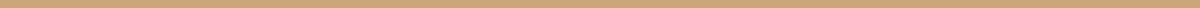 INTRODUCTIONThis report reflects the period from 1st to 30th June 2022.  The project resumed its activities after 6months of running at 20% capacity.INVESTIGATIONSInvestigations resumed on 07th June 2022, with 3 investigators starting their test period. However one of them was suspended 3 weeks in his test period for breaching project procedures and one opted out.Several Interviews were ongoing in trying to outsource for more investigators.OPERATIONSNo operationsLEGALLegal activities resumed on 7th June 2022 with one candidate starting her test period.Several interviews were conducted in trying to outsource for more legal candidates.Several tasks to evaluate the candidate were attended to ranging fromCompiling case analysesAttending court sessions, reporting on them and updating the feedback hearing forms.Conducted several meetings with  different government agencies in trying to established collaborations ranging from Police, Civil Aviation Authority, URA, UWA,  different courts, different magistrates, prisons, jail visits…..etcA writeup that could benefit the project has been compiled and will be ready for reviewing in August 2022Attended court hearing for an going case resulting from our operations last year,MEDIA2 candidates yet to start their test period are still on hold.6.MANAGEMENT	Submission of all finance related reports for the month of May 2022.Conducted on-going evaluations on the legal and investigators candidate on test and also identifying assignments for engagement..Filing and payment of May taxes to Uganda Revenue Authority.Filing and payment of May National Social Security Fund subscriptions.Continued outsourcing candidates for the legal and investigations department.EXTERNAL RELATIONS Activities still on hold.FOSTERING ACTIVISMActivities still on hold.INVESTIGATION INDICATORSINVESTIGATION INDICATORSINVESTIGATION INDICATORS# of investigations# of investigations that lead to operations270OPERATION INDICATORSOPERATION INDICATORSOPERATION INDICATORSOPERATION INDICATORS# of operations# of operations that lead to arrests# suspect traffickers arrestedContraband (specify units)0000LEGAL INDICATORSLEGAL INDICATORSLEGAL INDICATORSLEGAL INDICATORSLEGAL INDICATORSLEGAL INDICATORS# of court prosecutions# of court prosecutionsMaximum sentence given# of cases followed# hearings visited# jail visitsCourt of first instanceAppeal courtMaximum sentence given# of cases followed# hearings visited# jail visits000162MANAGEMENT INDICATORSMANAGEMENT INDICATORS# investigators on test3# legal advisors on test1# advocates on test0# media journalists on test0# accountants on test0# internal trainings0# external trainings0 EXTERNAL RELATIONS INDICATORSEXTERNAL RELATIONS INDICATORS# of external meetings 0# of requests for collaboration or support0# follow-up meetings related to ongoing agreements/ collaborations0# meetings to renew agreements/ collaborations0# EAGLE trainings requested from external parties 0# EAGLE trainings carried out for external parties0# EAGLE presentations requested from external parties0# EAGLE presentations carried out for others0